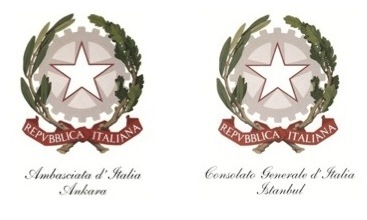 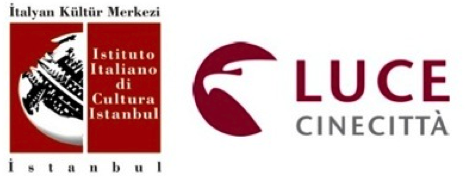  Basın Bülteni 19.11.20134. İTALYAN SİNEMASIYLA BULUŞMA BAŞLIYOR !"APPUNTAMENTO CON IL CINEMA ITALIANO 2013"Sonbaharın en sevilen ve beklenen etkinliklerinden biri olan "İtalyan Sinemasıyla Buluşma" 29 Kasım Cuma günü Beyoğlu Cine Majestic Sineması'nda başlıyor.5 Aralık tarihine kadar sürecek olan sinema haftasında gösterimde olacak filmler Türkçe alt yazılı olarak izleyici ile buluşacak. İtalya'nın son dönem sinemasına ışık tutacak etkinlikte yer alacak filmler dünya festivallerinde gösterilmiş ve büyük beğeni toplamış örneklerden oluşuyor. İtalyan sinemasının Roberto Ando, Paolo Zucca, Maria Sole Tognazzi gibi usta yönetmenlerinin ve Toni Servillo, Margherita Buy, Antonio Albanese, Stefano Accorsi, Valerio Mastandrea gibi en parlak oyuncularının yer aldığı filmler İstanbul izleyicisine keyif dolu sinema günleri yaşatacak.FİLMLER: 1. Viva La Liberta’ / Yaşasın Özgürlük - Yönetmen: Roberto Ando’ - Cast: Toni Servillo, Valerio Mastandrea, Valeria Bruni Tedeschi, Michela Cescon, Anna Bonaiuto2. L’Arbitro / Hakem - Yönetmen: Paolo Zucca - Cast: Stefano Accorsi, Geppi Cucciari, Benito Urgu, Jacopo Cullini, Marco Messeri, Francesco Pannofino, Alessio Di Clemente, Gregoire Oestermann 3. La Variabile Umana / İnsan Faktörü – Yönetmen: Bruno Oliviero – Cast: Silvio Orlando, Giuseppe Battiston, Sandra Ceccarelli, Alice Raffaelli4. L’intrepido / Korkusuz - Yönetmen: Gianni Amelio - Cast: Antonio Albanese, Livia Rossi, Gabriele Rendina, Alfonso Santagata, Sandra Ceccarelli5. Viaggio Solo / Yalnız Geziyorum - Yönetmen: Maria Sole Tognazzi - Cast: Margherita Buy, Stefano Accorsi, Fabrizia Sacchi, Gianmarco Tognazzi, Alesia Barela, Lesley Manville, Fausto Sciarappa, Tommaso Ragno, Jacopo Maria Bicocchi, Gianluca Merolli, Carolina Signore, Diletta Gradia, Henry Arnold, Aaron Hitz, Gisella Szaniszlò, Eirik Bar6. La Mia Classe / Sınıfım – Yönetmen: Daniele Gaglianone – Cast: Bassirou Ballde, Mamon Bhuiyan, Gregorio Cabral, Jessica Canahuire Laura, Metin Celik, Pedro Savio De Andrade, Ahmet Gohtas,Benabdallha Oufa, Shadi Ramadan, Easther Sam, Shujan Shahjalal, Lyudmyla Temchenko, Moussa Toure, Issa Tunkara, Nazim Uddin7. Gli Equilibristi / Cambazlar – Yönetmen: Ivana De Matteo – Cast: Valeria Mastandrea, Barbora Bobulova, Maurizio Casagrande, Rolando Ravello, Grazia Schiavo, Antonio Gerardi, Antonella Attili, Stefano Masciolini, Giorgio Gobbi, Francesca Antonelli, Damir Todorovic, Antonio Tallura, Paola Tiziana Cruciani, Rosabel Laurenti Sllers, Eugenio Mastrandrea, Daniele La Leggia, Pierluigi Misasi, Lupo De Matteo* FİLMLER BEYOĞLU CİNE MAJESTİC SİNEMASININ 4 NUMARALI SALONUNDA GÖSTERİMDE OLACAK. * BİLETLER 5 TL VE KAPIDAN ALINABİLECEK.* 29 KASIM, AÇILIŞ GÜNÜ FİLMİ “YALNIZ GEZİYORUM” ÜCRETİSİZDİR. FİLMİN YÖNETMENİ MARİA SOLE TOGNAZZI'NİN KATILIMIYLA GERÇEKLEŞTİRİLECEK GÖSTERİM, CİNE MAJESTİC SİNEMASININ 4 NUMARALI SALONUNDA 20.30’DA GERÇEKLEŞTİRİLECEKTİR. FİLMİ İZLEMEK İSTEYENLER BİLETLERİNİ SİNEMA GİŞESİNDEN TEMİN EDEBİLİRLER. BEYOĞLU CİNE MAJESTİKADRES: Kuloğlu Mah. 34433 Beyoğlu / İSTANBUL TEL: +90 212 244 97 07***IV. İTALYAN SİNEMASIYLA BULUŞMATÜRKİYE İTALYAN BÜYÜKELÇİLİĞİ, İSTANBUL İTALYAN BAŞKONSOLOSLUĞU, İSTANBUL İTALYAN KÜLTÜR MERKEZİ VE ISTITUTO LUCE CINECITTA' FILMITALIA ORGANIZASYONUDUR. Bilgi için: Zeynep SungurSRP İstanbulBereketzade Mah. Büyükhendek Cad.No. 51 / 1 - Galata / BeyoğluTel: +90 212 243 17 98GSM: + 90 534 826 47 00 GSM: + 39 320 645 58 07 (IT)www.srpistanbul.com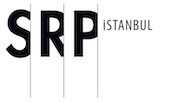 